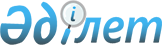 Об определении размера черты бедности на 1 квартал 2017 годаПриказ Министра здравоохранения и социального развития Республики Казахстан от 15 декабря 2016 года № 1068. Зарегистрирован в Министерстве юстиции Республики Казахстан 27 декабря 2016 года № 14604      Примечание РЦПИ!

      Вводится в действие с 01.01.2017 г.

       В соответствии с пунктом 1-1 статьи 2 Закона Республики Казахстан от 17 июля 2001 года "О государственной адресной социальной помощи" ПРИКАЗЫВАЮ:

      1. Определить черту бедности на 1 квартал 2017 года по Республике Казахстан в размере 40 процентов от прожиточного минимума, рассчитанного за истекший квартал Министерством национальной экономики Республики Казахстан.

      2. Департаменту социальной помощи Министерства здравоохранения и социального развития Республики Казахстан в установленном законодательством порядке обеспечить:

      1) государственную регистрацию настоящего приказа в Министерстве юстиции Республики Казахстан;

      2) в течение десяти календарных дней со дня государственной регистрации настоящего приказа направление в одном экземпляре его копии в бумажном и электронном виде на казахском и русском языках в Республиканское государственное предприятие на праве хозяйственного ведения "Республиканский центр правовой информации" для включения в Эталонный контрольный банк нормативных правовых актов Республики Казахстан и направление на официальное опубликование в периодических печатных изданиях и в информационно-правовой системе "Әділет";

      3) размещение настоящего приказа на интернет-ресурсе Министерства здравоохранения и социального развития Республики Казахстан;

      4) доведение настоящего приказа до сведения областных, городов Астана и Алматы управлений координации занятости и социальных программ;

      5) в течение десяти рабочих дней после государственной регистрации настоящего приказа в Министерстве юстиции Республики Казахстан представление в Департамент юридической службы Министерства здравоохранения и социального развития Республики Казахстан сведений об исполнении мероприятий, предусмотренных подпунктами 1), 2) и 3) настоящего пункта.

      3. Контроль за исполнением настоящего приказа возложить на вице-министра здравоохранения и социального развития Республики Казахстан Жакупову С.К.

      4. Настоящий приказ вводится в действие с 1 января 2017 года и подлежит официальному опубликованию.


					© 2012. РГП на ПХВ «Институт законодательства и правовой информации Республики Казахстан» Министерства юстиции Республики Казахстан
				Министр здравоохранения

и социального развития

Республики Казахстан

Т. Дуйсенова

